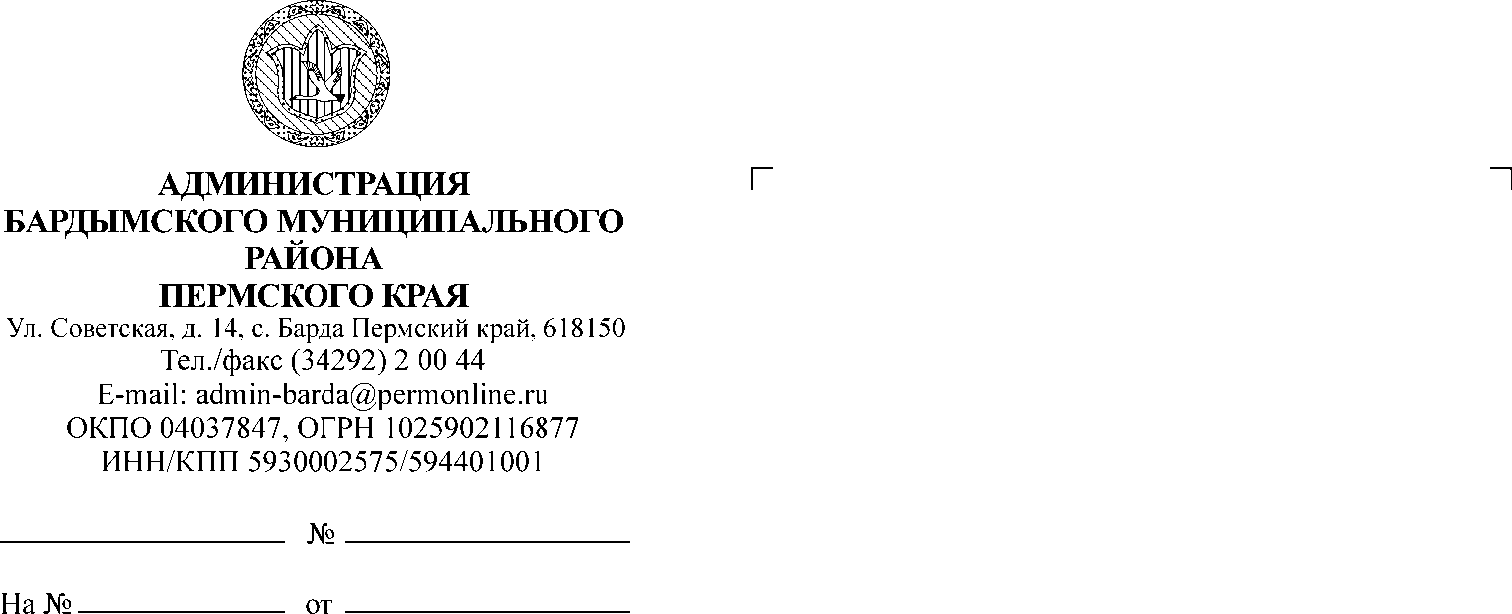 ДУМА БАРДЫМСКОГО МУНИЦИПАЛЬНОГО ОКРУГАПЕРМСКОГО КРАЯТРИНАДЦАТОЕ ЗАСЕДАНИЕРЕШЕНИЕО внесении изменений в решение Думы Бардымского муниципального округа от 18.03.2021 № 175 «Об утверждении Положения о Почетном гражданине Елпачихинской сельской территории» Дума Бардымского муниципального округа РЕШАЕТ:Внести в решение Думы Бардымского муниципального округа от 18.03.2021 № 175 «Об утверждении Положения о Почетном гражданине Елпачихинской сельской территории» следующие изменения:пункты 2 - 4 изложить в следующей редакции:«2. Признать утратившими силу решения Совета депутатов Елпачихинского сельского поселения: от 30.10.2015 № 106 «Об утверждении Положения «Почетный гражданин Елпачихинского сельского поселения», от 31.05.2019 № 54 «О внесении изменений в Положение «Положения  гражданин Елпачихинского сельского поселения,от 03.09.2020 № 105 «О внесении изменений в Положение «Почетный  гражданин Елпачихинского сельского поселения.». 3. Опубликовать настоящее решение в газете «Тан» («Рассвет») и разместить на официальном сайте Бардымского муниципального округа Пермского края барда.рф.          4. Настоящее решение вступает в силу со дня его официального опубликования.».	1.2. дополнить пунктом 5 следующего содержания: «5. Контроль исполнения решения возложить на председателя постоянной комиссии по социальной политике Габдулхакову З.С.». 2. Опубликовать настоящее решение в газете «Тан» («Рассвет») и разместить на официальном сайте Бардымского муниципального округа Пермского края барда.рф. 3. Настоящее решение вступает в силу со дня его официального опубликования и распространяется на правоотношения, возникшие с 01.01.2021. 	4. Контроль исполнения решения возложить на председателя постоянной комиссии по социальной политике Габдулхакову З.С.Председатель Думы Бардымского муниципального округа			                            И.Р. ВахитовГлава муниципального округа –глава администрации Бардымскогомуниципального округа				                                    Х.Г. Алапанов27.05.202126.05.2021                       № 272